ПОСТАНОВЛЕНИЕАДМИНИСТРАЦИИ ГОРОДА КОГАЛЫМАХанты-Мансийского автономного округа – ЮгрыОт «_____»  _________ 202__ г.		                                         № ____ПроектО внесении изменений в постановление Администрациигорода Когалымаот 28.01.2021 №141В соответствии с Федеральными законами от 06.10.2003 №131-ФЗ «Об общих принципах организации местного самоуправления в Российской Федерации», от 29.12.2012 №273-ФЗ «Об образовании в Российской Федерации», приказом Департамента образования и молодежной политики Ханты-Мансийского автономного округа – Югры от 16.02.2021 №10-П-200 «О внесении изменений в приложение к приказу Департамента образования и молодежной политики Ханты-Мансийского автономного округа – Югры от 4 августа 2016 года №1224 «Об утверждении Правил персонифицированного финансирования дополнительного образования детей в Ханты-Мансийском автономном округе – Югре», учитывая экспертное заключение управления государственной регистрации нормативных правовых актов Аппарата Губернатора Ханты-Мансийского автономного округа – Югры от 29.03.2021 №01.03-М-298, заключение Контрольно-счетной палаты города Когалыма от 30.04.2021 №60, в целях приведения в соответствии с законодательством: 1. В приложение к постановлению Администрации города Когалыма от 16.02.2021 №141 «О реализации системы персонифицированного дополнительного образования детей в городе Когалыме» (далее – Положение) внести следующие изменения: 1.1. пункт 1.3 раздела I. «Общие положения» Положения дополнить абзацем пятым следующего содержания:«4) контроль за оказанием образовательных услуг.»;1.2 в разделе II «Порядок ведения реестра сертификатов дополнительного образования»:1.2.1 в пункте 2.3 слова «или их копии, заверенные в нотариальном порядке» исключить;1.2.2 пункт 2.4 изложить в следующей редакции:«2.4. Заявитель предоставляет копии документов, предусмотренные пунктом 2.3 настоящего Положения, с предъявлением оригиналов документов. Должностное лицо, осуществляющее прием документов, проверяет соответствие копий оригиналам документов и возвращает оригиналы документов Заявителю.»;1.2.3 в пункте 2.9 слова «подпункте 2.10» заменить словами «пункте 2.10»;1.2.4 пункт 2.20 после слов «в подпункте 2.3.4» дополнить словами «пункта 2.3»;1.2.5 в пункте 2.21 слова «пунктом 2.17.3» заменить словами «подпунктом 2.17.3 пункта 2.17»;1.3. Заголовок раздела III «Порядок формирования реестров дополнительных общеобразовательных программ» изложить в следующей редакции:«III. Порядок формирования реестров образовательных программ»;1.4. Положение дополнить разделом V «Контроль за оказанием образовательных услуг» следующего содержания:«V. Контроль за оказанием образовательных услуг5.1. Предметом контроля является соблюдение юридическим лицом, индивидуальным предпринимателем в процессе оказания услуг дополнительного образования совокупности предъявляемых обязательных требований к такой деятельности и требований, установленных законодательством Российской Федерации, иными федеральными, региональными и муниципальными правовыми актами, а также поддержание необходимого уровня качества оказания услуг дополнительного образования.5.2. Уполномоченным органом по проведению контроля за соблюдением юридическим лицом, индивидуальным предпринимателем в процессе оказания услуг дополнительного образования совокупности предъявляемых обязательных требований к такой деятельности и требований, установленных законодательством Российской Федерации, иными федеральными, региональными и муниципальными правовыми актами, а также поддержание необходимого уровня качества оказания услуг дополнительного образования, является управление образования Администрации города Когалыма.5.3. Основаниями для проведения мероприятий по контролю 
в отношении юридического лица, индивидуального предпринимателя, оказывающего услуги дополнительного образования, является поступление в управление образования Администрации города Когалыма обращений и заявлений граждан, в том числе индивидуальных предпринимателей, юридических лиц, информации от органов государственной власти, органов местного самоуправления, из средств массовой информации о следующих фактах:5.3.1. возникновение угрозы причинения вреда или причинение вреда жизни, здоровью граждан, вреда животным, растениям, окружающей среде, объектам культурного наследия (памятникам истории и культуры) народов Российской Федерации, музейным предметам и музейным коллекциям, включенным в состав Музейного фонда Российской Федерации, особо ценным, в том числе уникальным, документам Архивного фонда Российской Федерации, документам, имеющим особое историческое, научное, культурное значение, входящим в состав национального библиотечного фонда, безопасности государства, а также угрозы чрезвычайных ситуаций природного и техногенного характера;5.3.2. нарушения условий реализации дополнительных общеобразовательных программ (несоответствие ранее заявленным сведениям о количестве часов услуг дополнительного образования, о квалификации педагогов, о технической оснащенности и т.д.), включая нарушения условий реализации, установленные федеральными контрольно-надзорными органами;5.3.3. несоответствия качества реализации дополнительной общеобразовательной программы предъявляемым к ней требованиям или ранее заявленным сведениям;5.4. Контроль осуществляется по месту нахождения юридического лица, месту осуществления деятельности индивидуального предпринимателя и (или) по месту фактического осуществления их деятельности.5.5. Мероприятия по контролю осуществляются на основании приказа начальника управления образовании Администрации города Когалыма или лица, его замещающего, о назначении выездной и(или) документарной проверки с обязательным уведомлением руководителя или иного должностного лица юридического лица, индивидуального предпринимателя, его уполномоченного представителя с приказом о назначении выездной проверки.В приказе о проведении проверки указываются основания, предмет проверки, проверочные мероприятия по контролю, состав комиссии (экспертов), представителей экспертных организаций, привлекаемых к мероприятиям по контролю, сроки и условия их проведения.5.6. По результатам мероприятий по контролю должностными лицами, осуществлявшими такие мероприятия, составляется акт, в котором фиксируются: дата, время и место составления акта;наименование органа, осуществлявшего мероприятия по контролю;дата и номер распоряжения или приказа о проведении мероприятий по контролю;фамилии, имена, отчества и должности должностных лиц, проводивших мероприятия по контролю;наименование юридического лица или фамилия, имя и отчество индивидуального предпринимателя, а также фамилия, имя, отчество и должность руководителя, иного должностного лица или уполномоченного представителя юридического лица, уполномоченного представителя индивидуального предпринимателя, присутствовавших при проведении мероприятий по контролю;дата, время, продолжительность и место проведения мероприятий 
по контролю;сведения о результатах мероприятий по контролю, в том числе 
о выявленных нарушениях обязательных требований и требований, установленных муниципальными правовыми актами, об их характере и о лицах, допустивших указанные нарушения;сведения об ознакомлении или отказе в ознакомлении с актом руководителя, иного должностного лица или уполномоченного представителя юридического лица, индивидуального предпринимателя, его уполномоченного представителя, присутствовавших при проведении мероприятий по контролю, о наличии их подписей или об отказе от совершения подписи.подписи должностных лиц, проводивших проверку.5.7. Указанный акт служит основанием для установления факта существенного(ых) нарушения(й) условий договора об образовании и направляется в отдел муниципального контроля Администрации города Когалыма для принятия мер в соответствии с действующим законодательством.».2. Опубликовать настоящее постановление в газете «Когалымский вестник» и разместить на официальном сайте Администрации города Когалыма в информационно-телекоммуникационной сети «Интернет» (www.admkogalym.ru). 3. Контроль за выполнением постановления возложить на заместителя главы города Когалыма Л.А.Юрьеву. Глава города Когалыма					Н.Н.Пальчиков Глава города Когалыма					Н.Н.Пальчиков Согласовано:Подготовлено:Начальник отдела ОиДО УО					М.Г.ВласенкоРазослать: УО, ЮУ, газета, ООО «Ваш консультант», прокуратура.Структурное подразделение Администрации города Когалыма ДолжностьФ.И.О.Подпись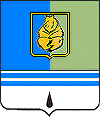 